Liturgie Drunen zondag 13 november 2022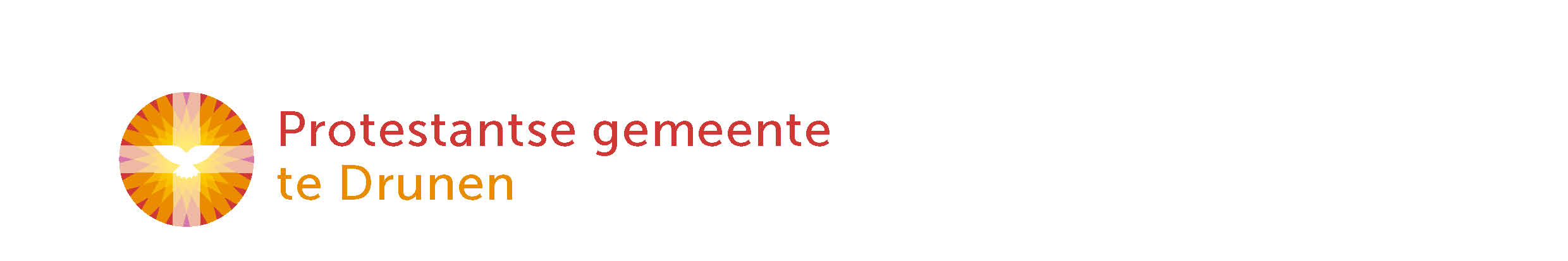 10:00u De Open Hof | Viering van de Maaltijd van de HeerJe bent niet alleen!INTREDE0. muziek vooraf door organist Wim BranderhorstWelkom en mededelingen door ouderling van dienstMoment van stilte1. Openingslied: Psalm 116:1	God heb ik lief, want die getrouwe Heer (staande) Bemoediging & Groet    (staande)Kyrië2. Gloria: LB Psalm 8b		Zie de zon, zie de maanDE BIJBELGebed om de heilige GeestMoment voor jong & oud3. Kinderlied: Hemelhoog 551	Dank U wel voor de sterren en de maanhttps://youtu.be/xJQ6z6SKDH4 	(Voor de liedtekst zie pagina 4.)De kinderen gaan naar de kindernevendienst. Toelichting bij het meelezen en meetekenen met Prediker 12Teken mee tijdens het lezen van het Bijbelgedeelte (zie pagina 3). Welke lichaamsdelen worden poëtisch beschreven in Prediker 12? Eerste Schriftlezing: 	Prediker 12:1-7 (NBV21)Prediker over ouder worden4. Lied: LB 797:1,2,8		Ach hoe vluchtig, ach hoe nietigTweede Schriftlezing: Psalm 91:1-6, 14-16	(Bijbel in Gewone Taal) 5. Lied: LB 442 	Op U, mijn Heiland, blijf ik hopen Uitleg & Verkondiging                                          Moment van stilte6. Lied:Sela	Breng ons samenhttps://www.youtube.com/watch?v=a8LcePfI6Hs (Voor de liedtekst zie pagina 4.)MAALTIJD VAN DE HEERGEBEDEN & GAVENde kinderen komen terug uit de kindernevendienst Gebeden: Dank- & voorbeden, Stil gebed, gezamenlijk ‘Onze Vader’ 7a. LB 388:1,2	Voor ieder van ons een plaats aan de tafelNodiging aan de Maaltijd van de HeerVoorbereiding van de tafel	7b. LB 388:4,5	Voor ieder van ons een plaats aan de tafelInstellingswoorden bij Brood & WijnBrood & Wijn ophalen	8. orgelspel tijdens het ophalen en eten/drinken van Brood/WijnEten van het Brood & drinken van de Wijnals iedereen heeft eten en drinken we tegelijk met elkaarLofprijzing/Gebed na de MaaltijdZENDING & ZEGEN9. Slotlied: LB 418:2,4	God schenk ons de kracht (staande)10. Zegen (beaamt met gezongen ‘Amen’)11. muziek achteraf door organist Wim Branderhorst Prediker over ouder worden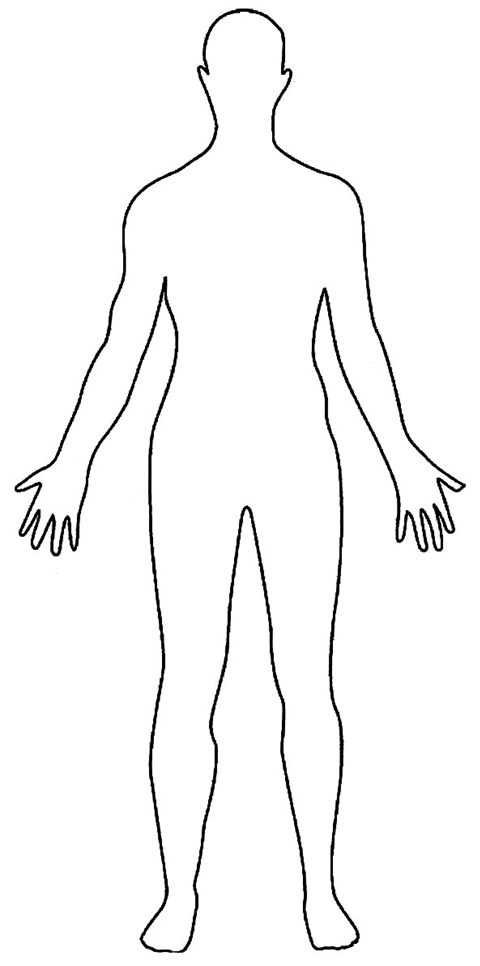 Prediker 12:1-7Liedteksten bij zondag 13 november 20223. Kinderlied: Hemelhoog 551	Dank U wel voor de sterren en de maantekst: Ron Schröder & Marianne Busser | muziek: Marcel Zimmer | opname: EBG Het Bakenhttps://youtu.be/xJQ6z6SKDH4 Dank U wel voor de sterren en de maan		}dank U wel voor het groeien van het graan	}dank U wel voor de dieren in de wei		}dank U wel dat U steeds weer zorgt voor mij.	}	2xDank U wel voor de bloemen in het gras		}dank U wel voor de vissen in de plas		}dank U wel voor de bossen en de hei		}dank U wel dat U steeds weer zorgt voor mij.	}	2xDank U wel voor de wolken en de wind		}dank U wel voor elk mens, voor ieder kind	}dank U wel, want U bent zo heel dichtbij	}dank U wel dat U steeds weer zorgt voor mij.	}	2x6. Lied:Sela	Breng ons samentekst: Hans Maat | muziek: Frans Korpershoekhttps://www.youtube.com/watch?v=a8LcePfI6HsU roept ons samen als kerk van de Heer, verbonden met U en elkaar.Wij brengen U lof, geven U alle eer:eendrachtig, veelstemmig en dankbaar.Jezus is Gastheer en nodigt ons uit:waar Jezus woont voelt de liefde zich thuis!Jaag naar de liefde, de vrucht van de Geestdie alles gelooft en verdraagt.Streef naar de gaven die God aan ons geeft:veelkleurig, verschillend en dienstbaar.Eenheid en waarheid ontmoeten elkaar:liefde brengt samen, verbindt en aanvaardt.Breng ons samen, één in uw naam.Ieder is welkom hier binnen te gaan.Samen, één door de Geest;verbonden in liefde, die U aan ons geeft.U roept ons samen voor Woord en gebed,als deel van uw kerk wereldwijd.Wij bidden om vrede, verzoening en recht;gebruiken met vreugde de maaltijd.Wij breken het brood en verstaan het geheim,om samen uw kerk en van Christus te zijn.Wij belijden één geloof en één Heer;zijn geroepen tot één hoop, tot uw eer.Heer, geef vrede die ons samenbindt.Vader, maak ons één!Prediker 12:1-7 (NBV21)12 1 Gedenk daarom je schepper in de dagen van je jeugd – voordat de slechte dagen komen en de jaren naderen waarvan je zegt: In deze jaren vind ik weinig vreugde meer.2 Voordat de zon verduistert,de sterren en de maan niet langer stralen,de lucht ook na de regen grauw van wolken wordt.3 De dag waarop de wachter trillend voor het huis staat,de soldaten kromgebogen voortgaan,de maalsters langzaamaan verdwijnen,de vrouwen uit het venster staren en een schaduw lijken.4 Wanneer de deuren naar de straat worden gesloten,de molen geen geluid meer maakt,het fluiten van de vogels ijl van toon wordt,wanneer hun lied versterft.5 Je durft geen heuvel te beklimmen,de weg is vol gevaar.De amandelboom behoudt zijn wintertooi,de sprinkhaan sleept zich voort,de kapperbes droogt uit.Een mens gaat naar zijn eeuwig huis,een klaagzang vult de straat.6 Voordat het zilverkoord wordt weggenomen,de gouden lamp gebroken,de kruik bij de bron in stukken valt,het scheprad bij de put wordt stukgebroken.7 Wanneer het stof terugkeert naar de aarde,weer wordt zoals het was,wanneer de adem van het leven weer naar God gaat,die het leven heeft gegeven.Psalm 91:1-6, 14-16 (BGT)Ik vertrouw op de Heer91 1 Bij de Heer ben ik veilig,hij is de allerhoogste God.Bij hem vind ik rust,hij is de machtige God.2 Daarom zeg ik tegen hem:‘U beschermt me,ik hoef niet bang te zijn.Op u vertrouw ik.’De Heer helpt je3 De Heer helpt je als vijanden je achtervolgen.Hij redt je als je doodziek bent.4 De Heer beschermt je,zoals een vogel haar jongen beschermtonder haar vleugels.De Heer is trouw.Hij is zo sterk als een schild,hij houdt elke aanval tegen.5 Je hoeft niet bang te zijn voor gevaar in de nacht,en overdag word je niet aangevallen.6 In het donker hoef je niet bang te zijn voor de dood,en als het licht is, overkomt je geen kwaad.(…)De Heer is altijd bij je14 Dit heeft de Heer beloofd:‘Omdat je mij liefhebt, zal ik je redden.Ik zal je beschermen, omdat je mij kent.15 Als je mij roept, geef ik antwoord.Als er gevaar is, ben ik bij je.Ik zal je bevrijden, ik zal je gelukkig maken,16 en ik geef je een lang leven.Ik, de Heer, zal je redden,en jij zult dat zien.’